39.pielikumsPriekules novada pašvaldības domes2015.gada 24.septembra sēdes protokolam Nr.14,39.§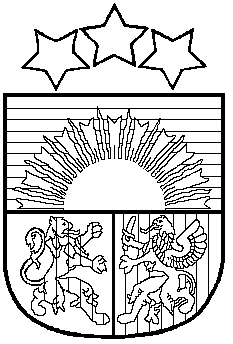 LATVIJAS REPUBLIKAPRIEKULES NOVADA PAŠVALDĪBAS DOMEReģistrācijas Nr. 90000031601, Saules iela 1, Priekule, Priekules novads, LV-3434, tālrunis 63461006, fakss 63497937, e-pasts: dome@priekulesnovads.lvLĒMUMSPriekules novadā2015.gada 24.septembrī                                                                                       Nr.1439.§Par grozījumiem Priekules novada bibliotēku lietošanas noteikumosPriekules novada pašvaldība 2014.gada 24.aprīļa sēdē (sēdes protokols Nr.9, 2.§ „Par kopēšanas, izdrukas un faksa (nosūtīšana vai saņemšana) pakalpojumu maksas apstiprināšana Priekules novada pašvaldībā”) ir noteikusi pakalpojumu maksu visās novada pašvaldības iestādēs, kurās tiek sniegts šis pakalpojums. Līdz ar to ir izdarāmi grozījumi apstiprinātajos bibliotēku noteikumos.Atklāti balsojot PAR - 12 deputāti (Vija Jablonska, Inita Rubeze, Inese Kuduma, Rigonda Džeriņa, Vaclovs Kadaģis, Andis Eveliņš, Mārtiņš Mikāls, Ainars Cīrulis, Arta Brauna, Tatjana Ešenvalde, Ilgonis Šteins, Gražina Ķervija); PRET -  nav; ATTURAS -  nav; Priekules novada pašvaldības dome NOLEMJ:Izdarīt grozījumus Kalētu pagasta bibliotēkas lietošanas noteikumos, kas apstiprināti ar 2014.gada 28.augusta sēdes lēmumu „Par Priekules novada Kalētu pagasta bibliotēkas nolikuma un Kalētu pagasta bibliotēkas lietošanas noteikumu apstiprināšanu” (protokols Nr.16, 2.§), svītrojot noteikumu 2.pielikumu „Kalētu pagasta bibliotēkas maksas pakalpojumi”.2. Izdarīt grozījumus Bunkas pagasta Bunkas bibliotēkas lietošanas noteikumos, kas apstiprināti ar 2014.gada 28.augusta sēdes lēmumu „Par Priekules novada Bunkas pagasta Bunkas bibliotēkas nolikuma un Bunkas pagasta Bunkas bibliotēkas lietošanas noteikumu apstiprināšanu” (protokols Nr.16, 3.§), svītrojot noteikumu 2.pielikumu „Bunkas pagasta Bunkas bibliotēkas maksas pakalpojumi”.3. Izdarīt grozījumus Bunkas pagasta Krotes bibliotēkas lietošanas noteikumos, kas apstiprināti ar 2014.gada 28.augusta sēdes lēmumu „Par Priekules novada Bunkas pagasta Krotes bibliotēkas nolikuma un Bunkas pagasta  Krotes bibliotēkas lietošanas noteikumu apstiprināšanu” (protokols Nr.16, 4.§), svītrojot noteikumu 2.pielikumu „Bunkas pagasta Krotes bibliotēkas maksas pakalpojumi”.4. Izdarīt grozījumus Bunkas pagasta Tadaiķu bibliotēkas lietošanas noteikumos, kas apstiprināti ar 2014.gada 28.augusta sēdes lēmumu „Par Priekules novada Bunkas pagasta Tadaiķu bibliotēkas nolikuma un Bunkas pagasta Tadaiķu bibliotēkas lietošanas noteikumu apstiprināšanu” (protokols Nr.16, 5.§), svītrojot noteikumu 2. pielikumu „Bunkas pagasta Tadaiķu bibliotēkas maksas pakalpojumi”.5. Izdarīt grozījumus Virgas pagasta Purmsātu bibliotēkas lietošanas noteikumos, kas apstiprināti ar 2015.gada 30.aprīļa sēdes lēmumu „Par Priekules novada Virgas pagasta Purmsātu bibliotēkas nolikuma un lietošanas noteikumu apstiprināšanu” (protokols Nr.7, 3.§), svītrojot noteikumu 2. pielikumu „Virgas pagasta Purmsātu bibliotēkas maksas pakalpojumi”.6. Izdarīt grozījumus Virgas pagasta Virgas bibliotēkas lietošanas noteikumos, kas apstiprināti ar 2015.gada 28.maija sēdes lēmumu „Par Priekules novada Virgas pagasta Virgas bibliotēkas nolikuma un lietošanas noteikumu apstiprināšanu” (protokols Nr.9, 30.§), svītrojot noteikumu 2. pielikumu „Virgas pagasta Virgas bibliotēkas maksas pakalpojumi”.7. Izdarīt grozījumus Datoru, interneta un vispārpieejamo elektroniskās informācijas resursu publiskas izmantošanas kārtībā Gramzdas pagasta Gramzdas bibliotēkā, ko 2015.gada 2.aprīlī apstiprinājis Priekules novada pašvaldības izpilddirektors, svītrojot pielikumu Nr.1 „Gramzdas pagasta Gramzdas bibliotēkas maksas pakalpojumi”.8. Izdarīt grozījumus Priekules pilsētas bibliotēkas lietošanas noteikumos, kas apstiprināti ar 2014.gada 28.augusta sēdes lēmumu „Par Priekules novada Priekules pilsētas bibliotēkas nolikuma un Priekules pilsētas lietošanas noteikumu apstiprināšanu” (protokols Nr.16, 1.§), svītrojot noteikumu 2. pielikumu „Priekules pilsētas bibliotēkas maksas pakalpojumi”.9. Grozījumi stājas spēkā ar 2015.gada 1.oktobri.Noteikt, ka maksas pakalpojumi sniedzami atbilstoši izcenojumiem, kas apstiprināti ar Priekules novada pašvaldības domes 2014.gada 24.aprīļa lēmumu „Par kopēšanas, izdrukas un faksa (nosūtīšana vai saņemšana) pakalpojumu maksas apstiprināšanu Priekules novada pašvaldībā” (protokols Nr.9, 2.§).Lēmums paziņojams: novada kultūras nodaļas vadītājam G.Venenam, visiem novada bibliotēku vadītājiem.Pašvaldības domes priekšsēdētāja (personiskais paraksts)			V.JablonskaNORAKSTS PAREIZSPriekules novada pašvaldības sekretāre						             	D.TilgalePriekulē, 05.10.2015.